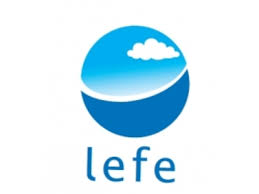 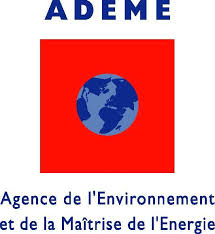 Colloque sur la Chimie AtmosphériqueDélégation Régionale du CNRS à Lyon2 Avenue Albert Einstein, 69100 VilleurbanneDu mardi 11 juin, 10h00, au jeudi 13 juin, 16h00MARDI 11 JUINMARDI 11 JUINMARDI 11 JUIN10:00Accueil des participants / caféAccueil des participants / café11:00-13:00Qualité de l'air et Climat (I)(Animateur : G.Uzu)Qualité de l'air et Climat (I)(Animateur : G.Uzu)11:00-11:30R. SubramanianAir quality in Pittsburgh, Kigali, and Paris with well-characterized low-cost sensors11:30-11:50S. TomazImpact of chemical aging on the toxicity of anthropogenic organic aerosols using model cells11:50-12:10G. UzuDéconvolution des sources contribuant au potentiel oxydant des PM, et applications12:10-12:30M. ValariModélisation de l'exposition de la population francilienne12:30-12:50DiscussionsDiscussions13:00-14:00Pause repasPause repas14:00-17:30Qualité de l'air et Climat (II)(Animateur : G.Uzu)Qualité de l'air et Climat (II)(Animateur : G.Uzu)14:00-14:30C. CantrellACROSS: A Future Project to Improve Understanding of the Impacts of Anthropogenic-Biogenic Interactions on Air Quality14:30-14:50V. MarécalQue peuvent nous apporter les 20 ans de données IAGOS pour évaluer et analyser des simulations de chimie-climat ?14:50-15:10C. KalalianMolds impact on indoor air quality15:10-15:30DiscussionsDiscussions15:30-16:00Pause CaféPause Café16:00-16:30P. LajACTRIS16:30-17:30Table ronde et présentations : Model vs observations, quels sont les besoins ?E. Villenave / G. Foret / M. Valari / J. Arteta / M. CamredonTable ronde et présentations : Model vs observations, quels sont les besoins ?E. Villenave / G. Foret / M. Valari / J. Arteta / M. Camredon17:30-18:00DiscussionsDiscussions18:30-23:00Cocktail + Repas (Brasserie des Brotteaux)Cocktail + Repas (Brasserie des Brotteaux)MERCREDI 12 JUINMERCREDI 12 JUINMERCREDI 12 JUIN08:45-11:05Evolution et propriétés des phases condensées(Animateur : J.-L. Jaffrezo)Evolution et propriétés des phases condensées(Animateur : J.-L. Jaffrezo)08:45-09:05J.-L. JaffrezoLa fraction PBOA : 40% de l'aérosol organique en masse09:05-09:25B. ChazeauPhenomenology and source apportionment of submicron aerosol particles in a Mediterranean harbour09:25-09:45K. LawAerosol sources and processes in the winter-early springtime Arctic09:45-10:05A.-M. DelortPotential role of the cloud microbiota in atmospheric chemistry10:05-10:25S. SobanskaChemical characterization and hygroscopicity of single SOA particles10:25-10:45DiscussionsDiscussions10:45-11:15Pause caféPause café11:15-13:00Formation et croissance des particules(Animateur : C. Rose)Formation et croissance des particules(Animateur : C. Rose)11:15-11:35K. SellegriBiological influences on atmospheric new particle formation during a mesocosm experiment in New Zealand coastal waters11:35-11:55J. KammerFormation de nouvelles particules atmosphériques en milieu agricole-périurbain: premiers résultats11:55-12:15R. GemayelParticle growth induced by photosensitized reactions12:15-12:35C. RoseFormation de nouvelles particules dans le panache volcanique du Piton de la Fournaise: analyse statistique à partir des mesures Maido12:35-13:00DiscussionsDiscussions13:00-14:00Pause repasPause repas14:00-15:30Processus chimiques en phase gazeuse et aux interfaces(Animateur : K. Sellegri)Processus chimiques en phase gazeuse et aux interfaces(Animateur : K. Sellegri)14:00-14:30B. ErvensOn the role of biological processes in clouds14:30-14:50B. Picquet-VarraultEtude de la réactivité des COV biogéniques avec le radical NO314:50-15:10J. ThomasSimulating the influence of snow and sea-ice on Arctic boundary layer ozone using regional chemical transport modeling15:10-15:30P. StellaProcessus de dépôt d'ozone sur les sols : dépendance de la résistance à l'humidité de surface et la texture du sol15:30-15:50DiscussionsDiscussions16:00-19:00Session posters / CocktailSession posters / Cocktail16:00-17:30C. JanssenTCCON greenhouse gas monitoring in a European megacity16:00-17:30C. ViatteAtmospheric ammonia variability and link with PM formation: a case study over the Paris area16:00-17:30M. BrissySéparation Et Quantification Par LC/HRMS Des Acides Aminés Présents Dans l'Eau De Nuage Du Puy De Dôme16:00-17:30C. Di BiagioBACON (BlAck Carbon Optical agiNg) ? Etude en chambre de simulation atmosphérique des propriétés optiques spectrales du « black carbon » (BC) particulaire16:00-17:30F. BaladimaModeling the deposition of light absorbing impurities in the Alpine snowpack16:00-17:30A. BiancoMolecular characterization of cloud water dissolved organic matter using FT-ICR MS16:00-17:30C. RoseInitiative SARGAN: projet de phénoménologie de la granulométrie de l’aérosol en 2017 et analyse de l’évolution des concentrations sur les dernières décennies16:00-17:30A. GratienAnalysis of gas-phase and particulate reaction products from high-NOx photooxidation of n-dodecane: Influence of temperature and relative humidity on secondary organic aerosol formation16:00-17:30M. LericheBio-physicochemistry of tropical clouds at Maïdo (La Réunion Island): processes and impacts on SOA formation16:00-17:30T. RobertsVolcanic Plume Atmospheric Chemistry: from local to regional scales16:00-17:30G. SiourImpact du CLNO2 sur la chimie troposphérique en Europe17:30-19:00L. AbisEmissions and Photochemistry of volatile organic compound (VOC) from soil and litter samples17:30-19:00R. CiuraruComposés organiques volatils biogéniques émis par la litière17:30-19:00R. CiuraruCaractérisation multi-technique de l'aérosol secondaire formé par des produits résiduaires organiques17:30-19:00K. SellegriIs marine biology influencing seaspray number concentrations and CCN properties ?17:30-19:00C. CantrellACROSS: A Future Project to Improve Understanding of the Impacts of Anthropogenic-Biogenic Interactions on Air Quality17:30-19:00C. JanssenOptical method for clumped isotope measurements - the case of carbon dioxide17:30-19:00A. GratienMolecular characterization of gaseous and particulate oxygenated compounds using offline gas chromatography mass spectrometry (GC/MS) techniques17:30-19:00M. CamredonSpeciation and properties of gaseous organic compounds: an explicit modeling of organic species sources and sinks17:30-19:00S. JaberPotential biodegradation of phenol and catechol by cloud microorganisms. Comparison with radical chemistry17:30-19:00M. CirtogÉtude des profils verticaux nocturnes de NO3 dans l’atmosphère parisienne17:30-19:00M. BriganteAmino acids phototransformation pathways in cloud water: iron complexation vs hydroxyl radical mediated oxidation. Kinetic, mechanisms and environmental relevanceJEUDI 13 JUINJEUDI 13 JUINJEUDI 13 JUIN09:00-12:45Données et nouvelles Instrumentations pour la chimie de l'atmosphère (Animateur : M. Riva)Données et nouvelles Instrumentations pour la chimie de l'atmosphère (Animateur : M. Riva)09:00-09:30C. BlankeAERIS09:30-09:50C. PiotMise au point d'un système d'échantillonnage des émissions de PM de combustion de biomasse pour la caractérisation chimique : application à la combustion des déchets bois viticoles09:50-10:10C. FocsaLaser desorption mass spectrometry of combustion-generated aerosols10:10-10:45Pause CaféPause Café10:45-11:05C. JanssenRecent advances in theoretical and experimental ozone spectroscopy for the consistent measurement of atmospheric ozone11:05:11:25S. Dusanter Développement d'outils innovants pour l'étude de la physicochimie atmosphérique sur le terrain11:25-11:45M. RivaExamining the formation of atmospheric organic aerosol by ultrahigh resolution mass spectrometry11:45-12:15DiscussionsDiscussions12:30-14:00Pause repasPause repas14:00-15:30Ateliers spécifiquesAteliers spécifiques